Комитет имущественных отношений Черноярского  района Астраханской области информирует о рассмотрении ходатайства ПАО «РОССЕТИ Юг» об установлении публичного сервитута20 августа 2020 В соответствии с ст. 39.42 Земельного кодекса Российской Федерации комитет имущественных отношений Черноярского  района Астраханской области  информирует о рассмотрении ходатайства ПАО «РОССЕТИ Юг» об установлении публичного сервитута в отношении земель и земельных участков для размещения объектов электросетевого хозяйства, их неотъемлемых технологических частей (далее также – инженерные сооружения)  с кадастровыми номерами: Реквизиты решений об утверждении документа территориального планирования:  Решение Совета муниципального образования «Черноярский район» Астраханской области от 27.04.2010 года № 31 «Об утверждении схемы территориального планирования  муниципального образования «Черноярский район», Решение Совета муниципального образования «Черноярский сельсовет» Астраханской области № 200 от 07.06.2008 года «Об утверждении Генерального плана муниципального образования «Черноярский сельсовет» с последующими изменениями и дополнениями.     Сведения об официальных сайтах в информационно-телекоммуникационной сети "Интернет", на которых размещены утвержденные документы территориального планирования:https://fgistp.economy.gov.ru/. Заинтересованные лица в течение тридцати дней со дня опубликования настоящего сообщения могут ознакомиться с поступившим ходатайством об установлении публичного сервитута и прилагаемым к нему описанием местоположения границ публичного сервитута, подать заявления об учете прав на земельные участки, а также срок подачи указанных заявлений, время приема заинтересованных лиц для ознакомления с поступившим ходатайством об установлении публичного сервитута по адресу: Комитет имущественных отношений Черноярского района Астраханской области, 416230 Астраханская область, с.Черный Яр, ул. Кирова, 9, каб. № 6, в рабочие дни с 08-00 до 16-00 (обеденный перерыв с 13-00 до 14-00) (официальный сайт администрации  муниципального образования «Черноярский район» Астраханской области   admcherjar.ru Графическое описание местоположения границ публичного сервитута: Согласно прилагаемой схеме.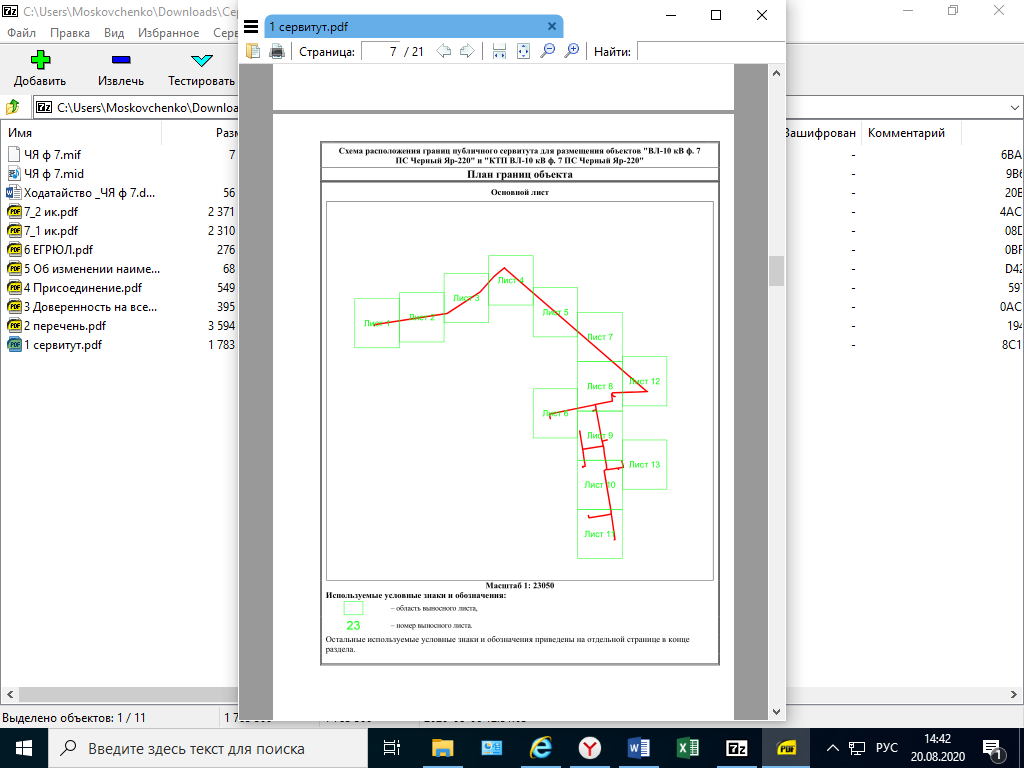 30:11:000000:7, расположен: Астраханская обл., р-н Черноярский, автодорога М-6 "Каспий"30:11:000000:34, расположен: Астраханская область, р-н Черноярский, Машинный канал КАРОС30:11:130105:31, расположен: Астраханская область, р-н Черноярский, 2,6 км запад с. Чёрный Яр30:11:130201:3755, расположен: обл. Астраханская, р-н Черноярский, с. Черный Яр30:11:130201:4547, расположен Астраханская область, р-н Черноярский, с. Черный Яр, ул. Победы30:11:130202:3, расположен Астраханская область, р-н Черноярский, с Черный Яр, ул К.Запарина, 1730:11:130202:124, расположен Астраханская область, р-н Черноярский, с. Черный Яр, ул. Титова, 7 квартира 230:11:130202:250, расположен: обл. Астраханская, р-н Черноярский, с. Черный Яр, ул. Фрунзе, дом 8, квартира 130:11:130202:278, расположен: обл. Астраханская, р-н Черноярский, с. Черный Яр, ул. Комиссара Савельева, 2730:11:130202:1267, расположен: Астраханская обл., р-н Черноярский, с. Черный Яр, ул. Е.Пугачева, 8 квартира 130:11:130202:2143, расположен: Астраханская обл., р-н Черноярский, с. Черный Яр, ул. Фрунзе, 8 квартира 230:11:130202:2737, расположен: обл. Астраханская, р-н Черноярский, с. Черный Яр, ул. Комиссара Савельева, дом 45 "А30:11:130202:2832, расположен: обл. Астраханская, р-н Черноярский, с. Черный Яр, ул. Комиссара Савельева, 51 "а30:11:130202:2871, расположен: обл. Астраханская, р-н Черноярский, с. Черный Яр, ул. Дзержинского, дом 730:11:130202:3213, расположен: Астраханская область, р-н Черноярский, с. Черный Яр, в районе участка № 27 по ул. Комиссара Савельева30:11:130202:3265, расположен: Астраханская область, р-н Черноярский, с. Черный Яр, ул. Дзержинского30:11:130202:3276, расположен: Астраханская область, Черноярский муниципальный район, Сельское поселение Черноярский сельсовет, село Черный Яр, улица Комиссара Савельева, земельный участок 29А30:11:130202:3358, расположен: Астраханская область, Черноярский район, МО "Черноярский сельсовет", с. Черный Яр30:11:130313:54, расположен: Астраханская обл, р-н Черноярский, подъезд от автодороги Москва-Астрахань к Черноярскому кирпичному заводу30:11:130404:38, расположен: Астраханская область, р-н Черноярский, с. Черный Яр, ул. Строительная, 830:11:130404:39, расположен: Астраханская область, Черноярский район, с. Черный Яр, ул. Строительная